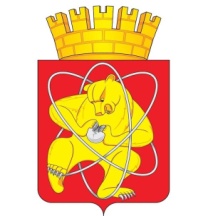 Городской округ«Закрытое административно – территориальное образование  Железногорск Красноярского края»АДМИНИСТРАЦИЯ ЗАТО г. ЖЕЛЕЗНОГОРСКПОСТАНОВЛЕНИЕ06.09.2023                                                                                                                                                       1835г. ЖелезногорскО передаче полномочий по ведению реестра получателей социального сертификата и реестра исполнителей услугВ соответствии с постановлением Администрации ЗАТО г. Железногорск от 03.05.2023 № 812 «Об организации оказания муниципальных услуг в социальной сфере при формировании муниципального социального заказа на оказание муниципальных услуг в социальной сфере по направлению деятельности «Реализация дополнительных образовательных программ (за исключением дополнительных предпрофессиональных программ в области искусств) на территории ЗАТО Железногорск», постановлением Администрации ЗАТО 
г. Железногорск от 22.06.2023 № 1220 «О некоторых мерах правового регулирования вопросов, связанных с оказанием муниципальной услуги «Реализация дополнительных общеразвивающих программ» в соответствии с социальными сертификатами», руководствуясь Уставом городского округа «Закрытое административно-территориальное образование Железногорск Красноярского края»,ПОСТАНОВЛЯЮ:         1. Передать муниципальному опорному центру дополнительного образования детей городского округа «Закрытое административно - территориальное образование Железногорск Красноярского края», созданному на базе муниципального бюджетного учреждения дополнительного образования «Дворец творчества детей и молодежи», функции  по ведению реестра получателей социального сертификата в целях исполнения муниципального социального заказа на оказание муниципальной услуги в социальной сфере «Реализация дополнительных общеразвивающих программ».2.	Передать муниципальному опорному центру дополнительного образования детей городского округа «Закрытое административно - территориальное образование Железногорск Красноярского края», созданному на базе муниципального бюджетного учреждения дополнительного образования «Дворец творчества детей и молодежи», функции по ведению реестра исполнителей муниципальной услуги «Реализация дополнительных общеразвивающих программ» в соответствии с социальным сертификатом.3. Отделу общественных связей Администрации ЗАТО г. Железногорск 
(И.С. Архипова) разместить настоящее постановление на официальном сайте Администрации ЗАТО г. Железногорск в информационно-телекоммуникационной сети «Интернет».4. Управлению внутреннего контроля Администрации ЗАТО г. Железногорск (В.Г. Винокурова) довести до сведения населения настоящее постановление через газету «Город и горожане».5. Контроль над исполнением настоящего постановления возложить на исполняющего обязанности заместителя Главы ЗАТО г. Железногорск по социальным вопросам Ю.А. Грудинину.6. Настоящее постановление вступает в силу после его официального опубликования.Глава ЗАТО г. Железногорск                                                                  Д.М. Чернятин